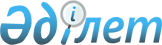 Білім алушыларды білім беру ұйымдарының түрлері бойынша ауыстыру және қайта қабылдау қағидаларын бекіту туралыҚазақстан Республикасы Білім және ғылым министрінің 2015 жылғы 20 қаңтардағы № 19 бұйрығы. Қазақстан Республикасының Әділет министрлігінде 2015 жылы 19 ақпанда № 10297 тіркелді.       Ескерту. Тақырып жаңа редакцияда - ҚР Білім және ғылым министрінің 05.10.2015  № 591 (алғашқы ресми жарияланған күнінен кейін күнтізбелік он күн өткен соң қолданысқа енгізіледі) бұйрығымен.       "Білім туралы" Қазақстан Республикасының 2007 жылғы 27 шілдедегі Заңының 5-бабының  16) тармақшасына сәйкес БҰЙЫРАМЫН:       1. Қоса беріліп отырған Білім алушыларды білім беру ұйымдарының үлгілері бойынша ауыстыру және қайта қабылдау қағидалары бекітілсін.        2. Жоғары, жоғары оқу орнынан кейінгі білім және халықаралық ынтымақтастық департаменті (Ж.Қ. Шаймарданов):        1) осы бұйрықтың белгіленген тәртіппен Қазақстан Республикасы Әділет министрлігінде мемлекеттік тіркелуін қамтамасыз етсін;        2) Қазақстан Республикасы Әділет министрлігінде мемлекеттік тіркеуден өткеннен кейін осы бұйрықты мерзімді баспа басылымдарында және "Әділет" ақпараттық-құқықтық жүйесінде ресми жариялауды қамтамасыз етсін;       3) осы бұйрықты Қазақстан Республикасы Білім және ғылым министрлігінің ресми интернет-ресурсында орналастыруды қамтамасыз етсін.      3. Осы бұйрықтың орындалуын бақылау вице-министр Т.О. Балықбаевқа жүктелсін.      4. Осы бұйрық алғашқы ресми түрде жарияланған күннен кейін күнтізбелік он күн өткен соң қолданысқа енгізіледі. Білім алушыларды білім беру ұйымдарының түрлері бойынша
ауыстыру және қайта қабылдау қағидалары       Ескерту. Тақырып жаңа редакцияда - ҚР Білім және ғылым министрінің 05.10.2015 № 591 (алғашқы ресми жарияланған күнінен кейін күнтізбелік он күн өткен соң қолданысқа енгізіледі) бұйрығымен. 1. Жалпы ережелер       1. Білім алушыларды білім беру ұйымдарының түрлері бойынша ауыстыру және қайта қабылдау қағидалары (бұдан әрі – Қағидалар) "Білім туралы" 2007 жылғы 27 шілдедегі Қазақстан Республикасы Заңының 5-бабының  16) тармақшасына сәйкес әзірленген және меншік нысанына және ведомстволық бағыныстылығына қарамастан білім алушыларды техникалық және кәсіптік, орта білімнен кейінгі, жоғары және жоғары оқу орнынан кейінгі білім беру ұйымдарына ауыстырудың және қайта қабылдаудың тәртібін айқындайды.      Ескерту. 1-тармақ жаңа редакцияда - ҚР Білім және ғылым министрінің 05.10.2015  № 591 (алғашқы ресми жарияланған күнінен кейін күнтізбелік он күн өткен соң қолданысқа енгізіледі) бұйрығымен.
      2. Білім алушыларды бір білім беру ұйымынан екіншісіне, бір оқу нысанынан екінші нысанға, бір тілдік бөлімнен екінші тілдік бөлімге, бір мамандықтан екінші мамандыққа, ақылы негізде оқудан мемлекеттік білім беру гранты бойынша оқуға ауыстыру жүзеге асырылады.       Білім алушыны ақылы негізден мемлекеттік білім беру тапсырысы бойынша оқуға ауыстыру Қазақстан Республикасы Үкіметінің 2008 жылғы 23 қаңтардағы № 58 қаулысымен бекітілген Жоғары білім алуға ақы төлеу үшін білім беру грантын беру ережесіне сәйкес білім алу процесінде босаған білім беру гранттарын беру арқылы жүзеге асырылады.      Ескерту. 2-тармақ жаңа редакцияда – ҚР Білім және ғылым министрінің 25.12.2017 № 649 (алғашқы ресми жарияланған күнінен кейін қолданысқа енгізіледі) бұйрығымен.
       3. Күндізгі және кешкі оқу нысанында білім алушылардың ауыстыру және қайта қабылдау туралы өтініштерін қабылдаушы білім беру ұйымының басшысы жазғы және қысқы демалыс кезеңінде, бірақ кезекті академиялық кезең басталғанға дейін бес жұмыс күнінен кешіктірмей қарастырады.       Сырттай оқу нысанында білім алушылардың ауыстыру және қайта қабылдау туралы өтініштерін білім беру ұйымының басшысы бір ай ішінде, бірақ қабылдаушы білім беру ұйымының кезекті емтихан сессиясы басталғанға дейін бес күннен кешіктірмей қарастырады.       4. Білім алушыларды ауыстыру немесе қайта қабылдау кезінде олардың өткен академиялық кезеңдерде оқыған жұмыс оқу жоспарларындағы пәндердің академиялық айырмашылығы айқындалады.       5. Жұмыс оқу жоспарларының пәндеріндегі академиялық айырмашылықты қабылдаушы білім беру ұйымы транскриптте немесе білім алуды аяқтамаған тұлғаларға берілетін анықтамада (бұдан әрі - анықтама) көрсетілген оқыған пәндерінің тізбесі, олардың бағдарламалары мен академиялық сағаттардағы немесе кредиттердегі көлемі негізінде айқындайды.       6. Білім алушы шетелдік білім беру ұйымынан ауыстырылған немесе қайта қабылданған кезде мынадай құжаттарды ұсынады:       1) меңгерілген оқу бағдарламалары туралы құжат (академиялық анықтама немесе транскрипт);       2) Қазақстан Республикасы Білім және ғылым министрінің 2008 жылғы 10 қаңтардағы № 8 бұйрығымен бекітілген, (Нормативтік құқықтық актілерді мемлекеттік тіркеу тізілімінде № 5135 тіркелген) Білім туралы құжаттарды тану және нострификациялау қағидаларында белгіленген тәртіппен Қазақстан Республикасында нострификациялау рәсімінен өтуі тиіс білім берудің алдыңғы деңгейін аяқтағаны туралы құжат;       3) шетелдік білім беру ұйымдарына түсу алдындағы сынақ нәтижелері.      Ескерту. 6-тармақ жаңа редакцияда – ҚР Білім және ғылым министрінің 25.12.2017 № 649 (алғашқы ресми жарияланған күнінен кейін қолданысқа енгізіледі) бұйрығымен.
      6-1. 1-тарау 6-1-тармақпен толықтырылды – ҚР Білім және ғылым министрінің м.а. 28.04.2017 № 201 (алғашқы ресми жарияланған күнінен кейін күнтізбелік он күн өткен соң қолданысқа енгізіледі); алып тасталды – ҚР Білім және ғылым министрінің 25.12.2017 № 649 (алғашқы ресми жарияланған күнінен кейін қолданысқа енгізіледі) бұйрықтарымен.
      6-2. 1-тарау 6-2-тармақпен толықтырылды – ҚР Білім және ғылым министрінің м.а. 28.04.2017 № 201 (алғашқы ресми жарияланған күнінен кейін күнтізбелік он күн өткен соң қолданысқа енгізіледі); алып тасталды – ҚР Білім және ғылым министрінің 25.12.2017 № 649 (алғашқы ресми жарияланған күнінен кейін қолданысқа енгізіледі) бұйрықтарымен.
       7. Жұмыс оқу жоспары пәндеріндегі академиялық айырмашылықты жою үшін білім алушы осы пәндерге жазылады, академиялық кезең ішінде оқу сабақтарының барлық түріне қатысады, ағымдағы бақылаудың барлық түрін тапсырады, қорытынды бақылауға жіберілгендігі туралы рұқсат алады.       Егер академиялық айырмашылық пәндері ағымдағы академиялық кезеңнің оқу сабақтарының кестесіне енгізілмеген жағдайда, білім алушы оларға жазғы семестрге жазылады.      8. Жазғы семестрде жойылмаған жұмыс оқу жоспары пәндеріндегі академиялық айырмашылық кейіннен академиялық берешек ретінде ескеріледі. 2. Білім алушыларды білім беру ұйымдарының түрлері бойынша ауыстыру және қайта қабылдау қағидалары       Ескерту. 2-тараудың тақырыбы жаңа редакцияда - ҚР Білім және ғылым министрінің 05.10.2015 № 591 (алғашқы ресми жарияланған күнінен кейін күнтізбелік он күн өткен соң қолданысқа енгізіледі) бұйрығымен. 1-параграф. Техникалық және кәсіптік, орта білімнен кейінгі білімнің білім беру
бағдарламаларын іске асыратын білім беру ұйымдарындағы білім алушыларды
ауыстыру және қайта қабылдау       9. Техникалық және кәсіптік, орта білімнен кейінгі білімнің білім беру бағдарламаларын іске асыратын білім беру ұйымдарында (бұдан әрі - білім беру ұйымдары) бір мамандықтан екінші мамандыққа немесе оқудың бір нысанынан екіншісіне ауысу білім беру ұйымы басшысының бұйрығымен жүргізіледі.       10. Егер білім алушы білім беру ұйымымен білім беру қызметтерін көрсету туралы жеке шарт (бұдан әрі - шарт) жасаса, онда оның басқа білім беру ұйымына немесе бір мамандықтан екіншісіне ауысуы үшін аталған шарттың өзгертілуі немесе бұзылуы қажет.      11. Білім алушыларды бір білім беру ұйымынан екіншісіне, бір оқу нысанынан екінші нысанға, бір тілдік бөлімнен екінші тілдік бөлімге, бір мамандықтан екінші мамандыққа, ақылы негізде оқудан білім беру тапсырысы бойынша оқуға ауыстыруға төрт оқу пәнінен аспайтын академиялық айырмашылық болғанда жол беріледі.      Кәмелетке толмаған білім алушының ата-анасы немесе заңды өкілдері тұрғылықты мекенжайын ауыстырған жағдайда, растау құжаттарын ұсынса, оны каникул кезеңінен басқа уақытта да ауыстыруға рұқсат беріледі.      Техникалық және кәсіптік білім беру ұйымдарында оқу шығындарын толық өтейтін, ақылы негізде білім алушы мемлекеттік білім беру тапсырысы бойынша оқу үшін бос орындарға мынадай тәртіппен ауысады:      1) білім алушы білім беру ұйымы басшысының атына әрі қарай мемлекеттік білім беру тапсырысы бойынша оқуға ауыстыру туралы еркін нысанда өтініш береді;      2) білім беру ұйымының басшысы аталған өтінішті қарап, оны педагогикалық кеңестің қарауына шығарады және педагогикалық кеңес шешімінің негізінде білім алушыны әрі қарай мемлекеттік білім беру тапсырысы бойынша оқуға ауыстыру туралы бұйрық шығарады.      Ескерту. 11-тармақ жаңа редакцияда – ҚР Білім және ғылым министрінің 25.12.2017 № 649 (алғашқы ресми жарияланған күнінен кейін қолданысқа енгізіледі) бұйрығымен.
      12. Басқа білім беру ұйымына ауысуға ниет білдірген білім алушы білім алып жатқан білім беру ұйымы басшысының атына еркін нысанда ауысу туралы жазбаша өтініш береді және ауысуға мөрмен бекітілген жазбаша келісім алып, өзі қалаған білім беру ұйымының басшысына өтініш білдіреді.      Қабылдаушы білім беру ұйымы басшысының атына жазылған ауысу туралы өтінішке ауыстыратын білім беру ұйымы басшысының қолымен куәландырылған білім алушының сынақ кітапшасының (немесе үлгерім кітапшасының) көшірмесі қоса тіркелуі қажет.       13. Ауыстыру туралы мәселе шешілген жағдайда білім алушыны қабылдайтын білім беру ұйымының басшысы оның оқу сабақтарына рұқсат беру, оқу жоспарындағы айырмашылықтарды тапсыру туралы бұйрық шығарады, бұрын білім алушы оқыған білім беру ұйымына оның жеке іс құжаттарын жіберу туралы жазбаша сұрау жолдайды.        14. Білім беру ұйымдарының білім алушылары қатарына қабылдау туралы бұйрық білім алушының бұрын оқыған білім беру ұйымынан жеке іс қағаздары алынғаннан кейін шығарылады.        15. Білім беру ұйымдарында бұрын білім алған тұлғалар бұрынғы немесе басқа білім беру ұйымына қайта қабылдана алады.       Қайта қабылдаудың міндетті шарты білім алушының бір семестрді аяқтауы болып табылады және қайта қабылдау туралы мәселе оның жеке өтініші негізінде ғана қаралады.      Білім алушыларды бірінші курсқа қайта қабылдауға бірінші семестрді аяқтағаннан кейін тиісті немесе ұқсас мамандықтар бойынша рұқсат етіледі.      16. Оқу ақысын төлемегені үшін семестр кезінде оқудан шығарылған ақылы негізде оқитын білім алушы төлемақы бойынша қарызын өтеген жағдайда оқудан шығарылған күннен бастап төрт аптаның ішінде оқуға қайта қабылданады, бұл ретте білім беру ұйымы төлемақы бойынша қарызын өтегені туралы құжатты ұсынған жағдайда үш жұмыс күні ішінде білім алушыны қайта қабылдайды.      17. Бұрын басқа білім беру ұйымдарында білім алған білім алушыларды оқуға қайта қабылдауға:      курстар мен мамандықтар бойынша оқытудың тиісті оқу топтары болған жағдайда;      оқуды аяқтамаған тұлғаларға берілетін Анықтамада (немесе білім алушының сынақ кітапшасында) көрсетілген оқу пәндерінің қабылдаушы білім беру ұйымының жұмыс оқу жоспарының оқу пәндері тізбесінен айырмашылығы төрт оқу пәндерінен артық болмаған жағдайларда рұқсат етіледі.       18. Жұмыс оқу жоспарының пәндері мен оқу сағаттарындағы айырмашылықты білім беру ұйымы басшысының оқу ісі жөніндегі орынбасары белгілейді. Оқу жоспары пәндеріндегі айырмашылықты жоюдың тәртібі мен мерзімі білім беру ұйымы басшысының бұйрығымен бекітіледі.        19. Бұрын білім алған білім алушы басқа білім беру ұйымына оқуға қайта қабылданған жағдайда бұрын оқыған білім беру ұйымының басшысы қабылдаушы тараптың жазбаша сұрауы негізінде білім алушының жеке іс құжаттарын жібереді, бұл ретте Анықтаманың, сынақ кітапшасының кәшірмесін және жіберілген құжаттарының тізімдемесін өзінде қалдырады.        20. Оқуға қайта қабылдану үшін бұрын білім алған білім алушы өзінің оқуын жалғастырғысы келетінін білдіріп, білім беру ұйымы басшысының атына еркін нысанда өтініш, береді, бұл ретте қайта қабылдау туралы өтінішке Анықтама қоса беріледі.        21. Ұсынылған Анықтама негізінде білім беру ұйымы курсты және пәндердің айырмашылығын анықтап, оқуға қайта қабылдау туралы өтінішті берілген уақыттан бастап екі апталық мерзімде қарауы қажет.  2-параграф. Жоғары оқу орындарында білім алушыларды ауыстыру және қайта қабылдау      22. Егер жоғары оқу орындарының (бұдан әрі – ЖОО) білім алушылары жеке оқу жоспарына сәйкес меңгеріп жатқан бағдарламасының бірінші академиялық кезеңін толық аяқтаса, олар оқудан шығарылғаннан кейін ауыса алады немесе қайта қабылдана алады.      Оқу ақысын төлемегені үшін оқудан шығарылған ақылы негізде оқитын білім алушы қарызын өтеген жағдайда, оқудан шығарылған күннен бастап төрт аптаның ішінде оқуға қайта қабылдана алады.      Бұл ретте білім алушы оқудан шығарылған мерзіміне қарамастан кез келген оқыту нысанына, кез келген мамандыққа және кез келген жоғары оқу орнына ауыса немесе қайта қабылдана алады.      Ескерту. 22-тармақ жаңа редакцияда - ҚР Білім және ғылым министрінің 05.10.2015  № 591 (алғашқы ресми жарияланған күнінен кейін күнтізбелік он күн өткен соң қолданысқа енгізіледі) бұйрығымен.
      23. Білім алушыны бір мамандықтан екіншісіне, бір оқыту нысанынан екіншісіне ауыстыру ақылы негізде оқу үшін ғана жүзеге асырылады.       24. Білім алушыны ауыстыру немесе қайта қабылдау кезінде олардың әрі қарай оқу курсы пререквизиттерді есепке ала отырып айқындалады.       Білім алу кезеңінде Қазақстан Республикасының Қарулы Күштері қатарында әскери міндетін өтеуге шақырылған білім алушылар тиісті оқу курсына қайта қабылданады.      Бұл ретте жоғары оқу орындары ағымдағы оқу жылы ішінде тапсыруға қажетті пререквизиттер тізбесін анықтайды.      Ескерту. 24-тармаққа өзгеріс енгізілді - ҚР Білім және ғылым министрінің 05.10.2015  № 591 (алғашқы ресми жарияланған күнінен кейін күнтізбелік он күн өткен соң қолданысқа енгізіледі) бұйрығымен.
      25. Меңгерілген кредиттерді қайта есептеу білім беру бағдарламаларын, меңгерілген пәндер тізбесінің мазмұнын, олардың көлемін, алынған білімді, білікті, дағдылар мен құзыреттерді, сондай-ақ оқыту нәтижелерін салыстыру негізінде жүргізіледі.      Ескерту. 25-тармақ жаңа редакцияда - ҚР Білім және ғылым министрінің 05.10.2015  № 591 (алғашқы ресми жарияланған күнінен кейін күнтізбелік он күн өткен соң қолданысқа енгізіледі) бұйрығымен.
      26. Оқу пәндері бойынша меңгерілген кредиттерді қайта тапсыру кезінде қорытынды бақылау нысанындағы айырмашылық ескерілмейді.       Қазақстан Республикасы Білім және ғылым министрінің 2011 жылғы        20 сәуірдегі № 152  бұйрығымен бекітілген, Нормативтік құқықтық актілерді мемлекеттік тіркеу тізілімінде № 6976 болып тіркелген Оқытудың кредиттік технологиясы бойынша оқу процесін ұйымдастырудың қағидаларына сәйкес сынақ ең төменгі D (1,0; 50-54%) және ең жоғарғы A (4,0; 95-100%) аралығындағы диапазонда төрт балдық жүйе бойынша сандық эквивалентке сәйкес білім алушының оқу жетістіктерін бағалаудың әріптік жүйесіне теңестіріледі.      Ескерту. 26-тармақ жаңа редакцияда - ҚР Білім және ғылым министрінің 05.10.2015 № 591 (алғашқы ресми жарияланған күнінен кейін күнтізбелік он күн өткен соң қолданысқа енгізіледі) бұйрығымен.
      27. Алып тасталды – ҚР Білім және ғылым министрінің 25.12.2017 № 649 (алғашқы ресми жарияланған күнінен кейін қолданысқа енгізіледі) бұйрығымен.
      28. Алып тасталды – ҚР Білім және ғылым министрінің 25.12.2017 № 649 (алғашқы ресми жарияланған күнінен кейін қолданысқа енгізіледі) бұйрығымен.
      29. Алып тасталды – ҚР Білім және ғылым министрінің 25.12.2017 № 649 (алғашқы ресми жарияланған күнінен кейін қолданысқа енгізіледі) бұйрығымен.
      30. Белгіленген ауысу балына қол жеткізген және келесі курсқа ауыстырылған білім беру гранты немесе мемлекеттік білім беру тапсырысы (бұдан әрі – мемлекеттік тапсырыс) бойынша білім алушылар академиялық қарызы бар болған жағдайда білім беру грантын немесе мемлекеттік тапсырыс орнын сақтай отырып, оны ақылы негізде жояды.      Білім беру гранты бойынша білім алушы бір жоғары оқу орнынан екіншісіне бір курсқа төмен ақылы негізде ғана ауысуы мүмкін.      Ескерту. 30-тармақ жаңа редакцияда - ҚР Білім және ғылым министрінің 05.10.2015 № 591 (алғашқы ресми жарияланған күнінен кейін күнтізбелік он күн өткен соң қолданысқа енгізіледі) бұйрығымен.
       31. Білім беру гранты бойынша білім алатын студент білім беру грантын сақтай отырып басқа ЖОО-ға ауыса алады.       Жекелеген ЖОО-лар үшін бекітілген білім беру гранты бойынша нысаналы орындарға, сондай-ақ бөлінген квота шегінде педагогикалық мамандықтарға түскен студенттер басқа ЖОО-ға тек ақылы негізде ғана ауыса алады.      32. Магистранттар, резидентура тыңдаушылары және докторанттар басқа ЖОО-ға тек ақылы негізде ауысады.      Ескерту. 32-тармақ жаңа редакцияда – ҚР Білім және ғылым министрінің м.а. 28.04.2017 № 201 (алғашқы ресми жарияланған күнінен кейін күнтізбелік он күн өткен соң қолданысқа енгізіледі) бұйрығымен.
      33. Студенттерді, магистранттарды, резидентура тыңдаушыларын және докторанттарды басқа ЖОО-дан ұлттық ЖОО-ғa ауыстыру ақылы негізде жүзеге асырылады.      Бұл ретте, студенттің ұлттық бірыңғай тестілеудің немесе кешенді тестілеудің сертификатындағы балл саны кемінде 65 балл, ал "Білім беру", "Ауыл шаруашылығы ғылымдары" және "Ветеринария" мамандықтарының топтары бойынша – кемінде 60 балл және орташа үлгерім балы (GPA - Grade Point Average (Грейд Пойнт Эверейдж)) аталған ұлттық ЖОО-дағы белгіленген ауысу балынан төмен болмауы тиіс.      Ескерту. 33-тармақ жаңа редакцияда – ҚР Білім және ғылым министрінің 25.12.2017 № 649 (алғашқы ресми жарияланған күнінен кейін қолданысқа енгізіледі) бұйрығымен.
      33-1. Осы ереженің 6-тармағында көрсетілген құжаттарды ұсынған жағдайда білім алушыларды шетелдік ЖОО-дан қазақстандық ЖОО-ға ауыстыру ақылы негізде жүзеге асырылады.      Ескерту. 2-параграф 33-1-тармақпен толықтырылды – ҚР Білім және ғылым министрінің м.а. 28.04.2017 № 201 (алғашқы ресми жарияланған күнінен кейін күнтізбелік он күн өткен соң қолданысқа енгізіледі); жаңа редакцияда – ҚР Білім және ғылым министрінің 25.12.2017 № 649 (алғашқы ресми жарияланған күнінен кейін қолданысқа енгізіледі) бұйрықтарымен.
      34. Білім алушыны бір мамандықтан екіншісіне, бір оқыту нысанынан екіншісіне, бір ЖОО-дан екінші ЖОО-ға ақылы негізде ауыстыру және қайта қабылдау рәсімін ЖОО дербес белгілейді және оның академиялық саясатында көрсетілуі тиіс.      Бұл ретте білім алушының жеке іс қағазында жоғары білім үшін - ҰБТ немесе КТ тапсырғаны туралы сертификат немесе магистратура үшін - түсу емтихандарын тапсырғаны туралы сертификат немесе шетелдік ЖОО-дан ауысқан тұлғалар үшін – түсу сынақтарының нәтижесі болуы тиіс.      Ескерту. 34-тармақ жаңа редакцияда – ҚР Білім және ғылым министрінің 25.12.2017 № 649 (алғашқы ресми жарияланған күнінен кейін қолданысқа енгізіледі) бұйрығымен.
       35. Білім беру гранты бойынша білім алушыны бір ЖОО-дан екіншісіне ауыстыру рәсімі мынадай тәртіппен жүзеге асырылады:        1) басқа ЖОО-ға ауысуға ниет білдірген білім алушы білім алып жатқан ЖОО басшысының атына ауысу туралы еркін нысанда өтініш береді және ауысуға мөрмен бекітілген жазбаша келісім алып, қызығушылық танытқан ЖОО басшысына өтініш білдіреді;        2) қабылдаушы ЖОО басшысының атына жазылған ауысу туралы өтінішке оқу ісі жөніндегі проректор мен офис-тіркеуші қол қойған, мөрмен бекітілген транскрипттің, білім беру гранты иегері куәлігінің, оқыған ЖОО басшысының атына жазылған өтініштің (басшының қолы қойылып, мөр басылған) көшірмелері қоса берілуге тиіс;       3) факультет деканы (институт директоры) ұсынылған құжаттардың негізінде оқу жоспарларындағы пәндер айырмашылықтарын айқындайды және меңгерілген пререквизиттерге сәйкес оқу курсын белгілейді, білім беру бағдарламасына сәйкес меңгерілген кредиттерді қайта есептейді және тіркеу бөлімімен келісім бойынша білім алушының жеке оқу жоспарын бекітеді;      4) факультет деканы (институт директоры), офис-тіркеуші, академиялық мәселелерге жетекшілік жасайтын бөлімше басшысы, оқу ісі жөніндегі проректор, ЖОО басшысы қойған бұрыштамаларға сәйкес білім алушыны ауыстыру туралы бұйрық шығарады.      Ескерту. 35-тармаққа өзгеріс енгізілді - ҚР Білім және ғылым министрінің 05.10.2015  № 591 (алғашқы ресми жарияланған күнінен кейін күнтізбелік он күн өткен соң қолданысқа енгізіледі) бұйрығымен.
      35-1. Білім алушылар қатарына қайта қабылдау ақылы негізде ғана жүзеге асырылады.      Қайта қабылдау рәсімін жоғары оқу орны дербес анықтайды. Бұл ретте білім алушы өзінің оқуын жалғастырғысы келген ЖОО басшысының атына қайта қабылдау туралы өтініш береді. Қайта қабылдану туралы өтінішке Анықтама (түпнұсқа) қоса беріледі.      Ескерту. 35-1-тармақпен толықтырылды - ҚР Білім және ғылым министрінің 05.10.2015  № 591 (алғашқы ресми жарияланған күнінен кейін күнтізбелік он күн өткен соң қолданысқа енгізіледі) бұйрығымен.
      36. Білім алушы ауысатын ЖОО-ның басшысы бұйрық шыққан күннен бастап үш жұмыс күні ішінде білім алушы бұрын оқыған ЖОО-ға оның жеке іс қағаздарын жіберу туралы жазбаша сұрау жолдайды. Сұрауға білім алушыны ауысу тәртібімен қабылдау туралы бұйрықтың көшірмесі қоса беріледі.       37. Білім алушы бұрын оқыған ЖОО-ның басшысы мұндай сұрауды алғаннан кейін "(ЖОО атауы) ауысуына байланысты оқудан шығарылды" деген мазмұндағы оқудан шығару туралы бұйрық шығарады және бұйрық шыққан күннен бастап үш жұмыс күні ішінде білім алушының жеке іс қағаздарын қабылдаушы ЖОО-ның мекенжайына жолдайды.       Білім алушы оқыған ЖОО-да транскрипттің көшірмесі, сынақ кітапшасы, студенттік билет және жіберілетін құжаттардың тізімдемесі қалады.      38. Білім алушыны бір ЖОО-дан екіншісіне білім беру гранты негізінде ауыстыру кезінде қабылдаушы ЖОО-ның басшысы білім алушыны қабылдау туралы бұйрықтың көшірмесін оның атына жазылған білім беру гранты куәлігінің көшірмесімен бірге білім беру саласындағы уәкілетті органға және тиісті бюджеттік бағдарлама әкімшісіне ЖОО-ның қаржыландыру көлемін түзету үшін ұсынады.      Ескерту. 38-тармақ жаңа редакцияда - ҚР Білім және ғылым министрінің 05.10.2015  № 591 (алғашқы ресми жарияланған күнінен кейін күнтізбелік он күн өткен соң қолданысқа енгізіледі) бұйрығымен.
      39. Оқу кезеңінде пайда болған ауру нәтижесінде берілген мамандықта оқуға тыйым салынғаны туралы дәрігерлік-консультативтік комиссияның қорытындысы бар білім беру гранты бойынша білім алушы бір мамандықтан екіншісіне білім беру тапсырысы бойынша бос орынға ауысады.      Ескерту. 39-тармақ жаңа редакцияда - ҚР Білім және ғылым министрінің 05.10.2015  № 591 (алғашқы ресми жарияланған күнінен кейін күнтізбелік он күн өткен соң қолданысқа енгізіледі) бұйрығымен.
© 2012. Қазақстан Республикасы Әділет министрлігінің "Республикалық құқықтық ақпарат орталығы" ШЖҚ РМК      МинистрА. СарінжіповҚазақстан Республикасы
Білім және ғылым министрінің
2015 жылғы 20 қаңтардағы
№ 19 бұйрығымен бекітілгенҚазақстан Республикасы
Білім және ғылым министрінің
2015 жылғы 20 қаңтардағы
№ 19 бұйрығымен бекітілген